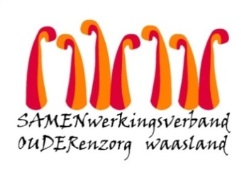 Nieuwsbrief wzc Grootenbosch – 20 oktober 2020Beste bewoner, familie, mantelzorger, Zoals jullie ongetwijfeld al gehoord hebben is het aantal coronabesmettingen in de Vlaamse woonzorgcentra de afgelopen dagen fors toegenomen.  Beveren en omstreken blijft donkerrood kleuren.   Onze voorziening is opnieuw vrij van bewoners of personeelsleden die besmet zijn met het coronavirus. Uiteraard doen wij er alles aan om dit zo te houden.  In het belang voor de gezondheid van de bewoners zijn wij genoodzaakt om de bezoekregeling aan te passen en enkele versoepelingen terug te schroeven. Wat verandert er VANAF DONDERDAG 21 OKTOBERDe cafetaria wordt gesloten, conform de opgelegde nationale maatregelen.Niet mee naar huis gaan: omdat de alarmdrempel in de gemeente is overschreden en uit veiligheid voor de andere bewoners is familiebezoek buiten de voorziening helaas niet meer toegestaan.1 vaste bezoeker per bezoekmoment op de kamer -> deze bezoeker wordt aanzien als het enige toegestane knuffelcontact van de overheid.  
Hier dienen jullie per familie echter onderling af te spreken wie op bezoek komt.  Om de 14 dagen kan die 1 vaste bezoeker wisselen.
Andere naaste familie, kan via whatsapp contact houden gedurende deze periode.  Tip: je eigen familie kan hierbij helpen tijdens hun bezoekmoment.Mondmaskerplicht: bewoner en bezoeker dragen beiden een chirurgisch mondmasker tijdens het bezoek.   Vanaf nu is enkel een chirurgisch masker toegelaten dit naar aanleiding van een publicatie in het wetenschappelijk tijdschrift ‘The Lancet’.  Wist je dat er maar liefst  16 lagen stof nodig zijn om dezelfde bescherming te hebben als een chirurgisch masker?Duurtijd bezoek: maximum 1 uur.Niets eten of drinken op de kamer.Wat blijft hetzelfde?Kamerbezoek blijft mogelijk.Wandelingen op het terrein blijven toegestaan.Wat blijft er verplicht?Registratie.Goede handhygiëne.Ontsmetting van alle contactpunten .Mondmasker : OVERAL in het woonzorgcentrum en zeker OOK IN DE KAMER en tijdens de wandeling!


Wat blijft uiterst belangrijk?Niet op bezoek komen als je je ziek voelt of als je in contact bent geweest met een (vermoedelijk) Covid19 persoon.   Ons onmiddellijk verwittigen als je (vermoedelijk) Covid19 positief bent en recentelijk op bezoek bent gekomen. Bedankt aan iedereen voor jullie begrip en om de maatregelen goed op te volgen.Hou het veilig en gezond!#samentegencorona #zorggoedvoorjezelf #zorggoedvoormekaarMet vriendelijke groet,Ann Maes
Dagelijks verantwoordelijke&Team Grootenbosch